.Introduction: 8 CountsR Forward, Pivot ½, ¼ Side, L Behind, Hitch R, Cross R Behind, ⅛ Forward, Rock/ Recover, ⅜ Forward, ½ Back with Sweep, Back, Tap ForwardStep on L, Touch R Together, R Back, Tap Forward, Ball, ¼ as you Sweep, Behind, Side, Cross, Sway x3, ½ Pencil TurnMambo Forward, Back with Sweep, Sailor, Behind with Sweep, Turning ¼ Coaster, Forward as you Hitch, Back as you Raise Leg, Coaster stepRESTARTSDuring the third and sixth sequence you will start the dance at 12:00. Dance up until count 8a and restart facing 12:00.TAGAt the end of the seventh sequence, add the following 2 counts facing 6:00: Walk R fwd, Walk L fwdMaddison Glover; Simon Ward; Fred Whitehousemaddisonglover94@gmail.com; bellychops@hotmail.com; f_whitehouse@hotmail.comFaded Dreams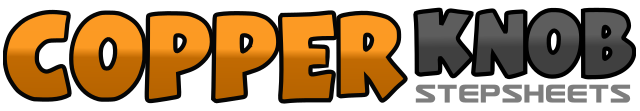 .......Count:24Wall:2Level:Intermediate - Rolling 8 count.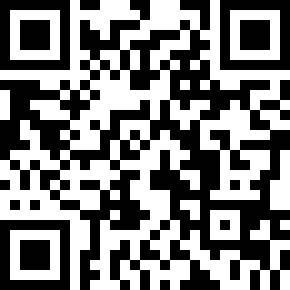 Choreographer:Maddison Glover (AUS), Simon Ward (AUS) & Fred Whitehouse (IRE) - May 2023Maddison Glover (AUS), Simon Ward (AUS) & Fred Whitehouse (IRE) - May 2023Maddison Glover (AUS), Simon Ward (AUS) & Fred Whitehouse (IRE) - May 2023Maddison Glover (AUS), Simon Ward (AUS) & Fred Whitehouse (IRE) - May 2023Maddison Glover (AUS), Simon Ward (AUS) & Fred Whitehouse (IRE) - May 2023.Music:Ain't Got A Shot - Nate BarnesAin't Got A Shot - Nate BarnesAin't Got A Shot - Nate BarnesAin't Got A Shot - Nate BarnesAin't Got A Shot - Nate Barnes........1,2aStep R forward, Pivot ½ turn over L (weight on L) (6:00), Turn ¼ L stepping R to R side                                                                                                                                       (3:00)3,4aStep L behind R hitching R knee into position four (knee turned out), Cross/step R behind L, Step L to L side                                                                                                           (3:00)5,6Cross/Rock R over L, Recover weight back onto L                                                    (3:00)a7Turn ¼ R as you step R forward (6:00), Turn ½ R as you step back onto L whilst sweeping R from front to back                                                                                                       (12:00)a8Step R back with R knee slightly bent, Touch L toe forward (both knees are now slightly bent) *RESTART Wall 3 & 6a1Step down onto L, Touch R toe beside La2Step R back with R knee slightly bent, Touch L toe forward (both knees are now slightly bent)a3Step down onto L, Turn ¼ L as you step R to R side whilst sweeping L from front to back                                                                                                                                         (9:00)4&aCross L behind R, Step R to R side, Cross L over R5,6,7Step R to R side as you sway body to R side, Sway body to L taking weight onto L, Sway body to R taking weight onto R8Transfer weight down onto L as you make ½ pencil turn over L (weight still on L)      (3:00)                                                                                                         1&a2Rock R forward, Recover weight back onto L, Step R back, Step L back as you sweep R from front to back                                                                                                                   (3:00)3&aCross R behind L, Step L to L side, Step R slightly to R side4Cross L behind R as you sweep R from front to back as you start to make ¼ turn R5&aComplete the ¼ turn as you step back on R (6:00), Step L beside R, Step R forward6,7Step L forward as you hitch R knee up, Step R back as you raise L leg forward (straight leg)8&aStep L back, Step R together, Step L forward